	`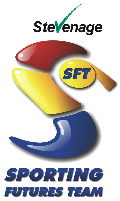 SCHOOL NAME:___________________________________________________  GIRLS NAMES1ST ATTEMPT3,3,32ND  ATTEMPT3,3,3BEST 3,3,3,1ST ATTEMPT3,6,32ND  ATTEMPT3,6,3BEST 3,6,3,COMBINED BEST 3,3,3 AND 3,6,3